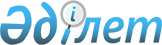 Об утверждении Правил приема наличных денег от представителей государственных учреждений, физических лиц для зачисления в бюджет и на счета государственных учреждений через филиалы и структурные подразделения Банка-агента
					
			Утративший силу
			
			
		
					Приказ Председателя Департамента казначейства Министерства финансов Республики Казахстан от 27 апреля 1999 года N 167. Зарегистрирован в Министерстве юстиции Республики Казахстан 20.05.1999 г. N 770. Утратил силу - приказом Председателя Комитета Казначейства Министерства финансов РК от 28 октября 2004 года N 41


        Извлечение из приказа Председателя Комитета Казначейства Министерства финансов РК от 28 октября 2004 года N 41






 






      "Приказываю:






      1. Признать утратившими силу приказы Председателя Департамента Казначейства Министерства финансов Республики Казахстан:






      ...






      2) от 27 апреля 1999 года N 167 "Об утверждении Правил приема наличных денег от представителей государственных учреждений, физических лиц для зачисления в бюджет и на счета государственных учреждений через филиалы и структурные подразделения Банка-агента"...






      3. Настоящий приказ вступает в силу со дня подписания.




   



      Председатель".






--------------------------------------------------------------------





 



 



 






      Приказываю: 



      1. Утвердить прилагаемые Правила приема наличных денег от представителей государственных учреждений, физических лиц для зачисления в бюджет и на счета государственных учреждений через филиалы и структурные подразделения Банка-агента. 



      2. Отделу организации денежного обеспечения (Мукашев А.С.) в установленном порядке провести государственную регистрацию данных Правил в Министерстве юстиции Республики Казахстан. 



      3. Настоящие Правила вводятся в действие с момента их государственной регистрации в Министерстве юстиции Республики Казахстан.


     Председатель                 





                          


П Р А В И Л А






                     приема наличных денег от 






            представителей государственных учреждений, 






            физических лиц для зачисления в бюджет и на 






               счета государственных учреждений через






                 филиалы и структурные подразделения 






                           Банка-агента 







                       1. Общие положения




      1. Настоящие правила разработаны в соответствии с постановлением Правительства Республики Казахстан "Вопросы Департамента Казначейства Министерства финансов Республики Казахстан" от 9 октября 1998 года N 1028 
 P981028_ 
 и определяют порядок приема наличных денег от представителей государственных учреждений, содержащихся за счет средств государственного бюджета (далее - государственные учреждения) и от физических лиц для зачисления в бюджет и на счета государственных учреждений, открытых в территориальных органах Казначейства (далее - ТО Казначейства), через филиалы и структурные подразделения Банка-агента, определенного по приему и выплате наличных денег для государственных учреждений в соответствии с действующим законодательством. 



      2. В филиалах Банка-агента на имя ТО Казначейства в установленном порядке открывается отдельный транзитный счет (908) для зачисления принятых наличных денег от представителей государственных учреждений, физических лиц в уплату налогов и других платежей в бюджет и на бюджетные счета, а также на счета N 724 "Текущие счета уполномоченных и невыплаченные переводы", и "для целевого финансирования" государственных учреждений. При этом ТО Казначейства сообщает в письменном виде соответствующему филиалу Банкаагента перечень счетов государственных учреждений "для целевого финансирования". 



      3. Размер и сроки оплаты финансовых услуг Банка-агента по приему наличных денег от представителей государственных учреждений и физических лиц для зачисления в бюджет и на бюджетные счета государственных учреждений, а также штрафных санкций за невыполнение обязательств определяются Агентским соглашением, заключаемым между Министерством финансов Республики Казахстан и Банком-агентом. 



      4. Государственное учреждение, имеющее счета (кроме счетов NN 120, 130, 132, 24 и "для целевого финансирования"), открытые в ТО Казначейства, самостоятельно заключает с соответствующим филиалом Банка-агента договор на прием выручки и платежей от физических лиц для зачисления их на соответствующие счета, в котором указывается источник и порядок оплаты финансовых услуг филиала Банка-агента. При этом размер оплаты услуг филиала Банка-агента, оговариваемый в указанном договоре, не должен превышать размера, установленного в Агентском соглашении, заключенном между Министерством финансов Республики Казахстан и Банком-агентом. 




                 


 2. Порядок приема наличных денег 






           от представителей государственных учреждений 






           в бюджет и на счета государственных учреждений 






      5. Прием наличных денег от представителей государственных учреждений для зачисления в бюджет и на счета государственных учреждений осуществляется филиалами и структурными подразделениями Банка-агента с оформлением бланка формы N 0402001 "Объявление на взнос наличными", в котором указываются все необходимые реквизиты (наименование плательщика, регистрационный номер налогоплательщика (далее - РНН), наименование получателя и РНН получателя, назначение платежа и код бюджетной классификации - при сдаче в бюджет и на бюджетные счета). При сдаче наличных денег на бюджетные счета (120, 130, 132 - при восстановлении кассовых расходов) представителями государственных учреждений в документах на взнос обязательно указывается десятизначный код расходов бюджетной классификации. 



      6. Прием наличных денег от представителей государственных учреждений филиалами и структурными подразделениями Банка-агента производится с 9 до 13 часов местного времени. Вся сумма принятых наличных денег перечисляется в тот же день на корреспондентский счет ТО Казначейства для зачисления на соответствующие счета. 




                


3. Порядок приема наличных денег 






              от физических лиц в бюджет и на счета 






                    государственных учреждений 






      7. Прием наличных денег от физических лиц для зачисления в бюджет и на счета государственных учреждений осуществляется филиалами и структурными подразделениями Банка-агента с оформлением бланка формы 4-ПД, в котором указываются все необходимые реквизиты (Ф.И.О. плательщика, РНН плательщика, наименование получателя и РНН получателя, МФО банка получателя, назначение платежа, код бюджетной классификации - при сдаче в бюджет и на бюджетные счета). 



      8. Филиалы и структурные подразделения Банка-агента осуществляют прием наличных денег от физических лиц в течение всего рабочего дня. 



      9. Суммы наличных денег, принятые от физических лиц операционными отделами филиалов Банка-агента, в конце рабочего дня зачисляются на транзитный счет (908) ТО Казначейства и не позднее следующего дня перечисляются на корреспондентский счет ТО Казначейства для зачисления на соответствующие счета по видам платежей. 



      10. Суммы наличных денег, принятые от физических лиц структурными подразделениями Банка-агента, зачисляются на транзитный счет (908) ТО Казначейства после получения и проверки ежедневного отчета филиалом Банка-агента и на следующий день после зачисления на транзитный счет перечисляются на корреспондентский счет ТО Казначейства для зачисления на соответствующие счета по видам платежей. 




                 


 4. Порядок оплаты финансовых 






           услуг по приему наличных денег и зачислению 






             их в бюджет и на счета государственных 






               учреждений филиалами и структурными 






                  подразделениями Банка-агента 






      11. Финансовые услуги Банка-агента по приему наличных денег от представителей государственных учреждений и физических лиц в уплату налогов и других платежей в бюджет и на бюджетные счета (NN 120, 130 и 132 при восстановлении кассовых расходов, а также на счета N 724 и "для целевого финансирования") государственных учреждений оплачиваются Министерством финансов Республики Казахстан из республиканского бюджета централизованно. 



      12. Оплата финансовых услуг по приему выручки и платежей от физических лиц для зачисления их на соответствующие счета (кроме счетов NN 120, 130, 132, 724 и "для целевого финансирования") производится государственным учреждением самостоятельно за счет этих средств в соответствии с заключенным с филиалом Банка-агента договором. 




                


5. Порядок представления информации 






           о принятых наличных деньгах и перечисленных 






              средств в бюджет и на бюджетные счета 






              государственных учреждений для оплаты 






                    финансовых услуг Банка-агента 






      13. В областных, Алматинском городском управлениях Казначейства, управлении Казначейства по г.Астане и Акмолинской области ежемесячно формируются Ведомость зачисленных в бюджет и на бюджетные счета государственных учреждений средств, принятых наличными деньгами через филиалы и структурные подразделения Банка-агента (приложение 1), по каждому типу счета в разрезе районов и Сводная ведомость зачисленных средств, принятых наличными деньгами через филиалы и структурные подразделения Банкаагента (приложение 2), в разрезе типов счетов получателей. 



      14. Ежемесячно до 5 числа месяца, следующего за отчетным, в областных филиалах Банка-агента составляется Справка о принятых и зачисленных в бюджет и на бюджетные счета государственных учреждений средств, принятых наличными деньгами от представителей государственных учреждений и физических лиц через филиалы и структурные подразделения Банка-агента (приложение 3), по области. Справка составляется в 2-х экземплярах и один экземпляр Справки не позднее 10 числа месяца, следующего за отчетным, представляется Банку-агенту. 



      15. Областные, Алматинское городское управления Казначейства, управление Казначейства по г.Астане и Акмолинской области на основании Сводной ведомости зачисленных средств, принятых наличными деньгами через филиалы и структурные подразделения Банка-агента (приложение 2), составляют Сведения о зачисленных в бюджет и на бюджетные счета государственных учреждений средств, принятых наличными деньгами от представителей государственных учреждений и физических лиц через филиалы и структурные подразделения Банкаагента (приложение 4), и представляют в Комитет казначейства Министерства финансов Республики Казахстан (далее - Казначейство) не позднее 10 числа месяца, следующего за отчетным. 



      16. Казначейство на основании Сведений о зачисленных в бюджет и на бюджетные счета государственных учреждений средств, принятых наличными деньгами от представителей государственных учреждений и физических лиц через филиалы и структурные подразделения Банка-агента (приложение 4), полученных от областных, Алматинского городского управлений Казначейства, управления Казначейства по г.Астане и Акмолинской области составляет Сводную справку о сумме принятых наличных денег и зачисленных средств в бюджет и на бюджетные счета государственных учреждений через филиалы Банка- агента (приложение 5), в целом по республике в разрезе областей и г.г.Астаны и Алматы. 



      17. Банк-агент до 15 числа месяца, следующего за отчетным, представляет в Казначейство Сводный акт сверки по зачислению в бюджет и на бюджетные счета государственных учреждений средств, принятых наличными деньгами от представителей государственных учреждений и физических лиц через филиалы и структурные подразделения Банка-агента (приложение 6), в целом по республике в разрезе областей и г.г.Астаны и Алматы. 



      18. Казначейство сверяет указанную в Сводном акте сверки по зачислению в бюджет и на бюджетные счета государственных учреждений средств, принятых наличными деньгами от представителей государственных учреждений и физических лиц через филиалы и структурные подразделения филиалы Банкаагента (приложение 6), сумму для оплаты финансовых услуг Банка-агента со Сводной справкой, составленной Казначейством и при отсутствии расхождений подтверждает предъявленную на оплату сумму и передает в Министерство финансов Республики Казахстан Сводный акт (приложение 6) для оплаты. 



      Министерство финансов Республики Казахстан в течение 4-х банковских дней со дня получения Сводного акта перечисляет причитающуюся Банку-агенту сумму на его корреспондентский счет. 



      19. В случае расхождения данных Сводного акта (приложение 6), представленного Банком-агентом, с данными Сводной справки (приложение 5), составленной Казначейством, оформляется Акт расхождений произвольной формы. В Акте расхождений оговаривается сумма, принимаемая Министерством финансов к оплате, которая перечисляется в течение 4-х банковских дней, со дня представления Банком-агентом и подписания обеими Сторонами. 


                                     Приложение N 1



                           к "Правилам приема наличных денег от



                           представителей госучреждений, физических



                           лиц для зачисления в бюджет и на счета



                           госучреждений", утвержденный приказом



                           Комитета казначейства



                           от "___"__________1999г. N____


_______________________________________________



Наименование областного управления Казначейства     


                              

Ведомость 




               зачисленных средств принятых наличными




             деньгами через филиалы________________банка




                                 (Наименование банка)




            по балансовому счету N______________________




                    за_______________________1999г.




                               месяц



______________________________________________________________________



Наименование филиала! МФО  !Кол-во платежей, шт.!Общая сумма, (тенге)  



Казначейства        !      !                    !  



____________________!______!____________________!_____________________



____________________!______!____________________!_____________________



____________________!______!____________________!_____________________



____________________!______!____________________!_____________________



____________________!______!____________________!_____________________



Итого:              !      !                    !



____________________!______!____________________!_____________________     


Ответисполнитель:  ______________________________     




                                      Приложение N 2



                           к "Правилам приема наличных денег от



                           представителей госучреждений, физических



                           лиц для зачисления в бюджет и на счета



                           госучреждений", утвержденный приказом



                           Комитета казначейства



                           от "___"__________1999г. N____


_______________________________________________



Наименование областного управления Казначейства     


                            

 Сводная 




               ведомость зачисленных средств 




                 принятых наличными деньгами 




             через филиалы________________банка




                         Наименование банка




                за_______________________1999г.




                             месяц




__________________________________________________________



Счет зачисления!Кол-во платежей, шт.!Общая сумма, (тенге)     



               !                    !  



_______________!____________________!_____________________



_______________!____________________!_____________________



_______________!____________________!_____________________



_______________!____________________!_____________________



_______________!____________________!_____________________



Итого:         !                    !



_______________!____________________!_____________________     


Ответисполнитель:  ______________________________          




                                      Приложение N 3



                           к "Правилам приема наличных денег от



                           представителей госучреждений, физических



                           лиц для зачисления в бюджет и на счета



                           госучреждений", утвержденный приказом



                           Комитета казначейства



                           от "___"__________1999г. N____


_____________________________________



Наименование областного филиала Банка 


                             

 Справка 




                   о принятых и зачисленных 




                в бюджет и на бюджетные счета




              государственных учреждений средств,




         принятых наличными деньгами от представителей 




          государственных учреждений и физических лиц




         через филиалы_______________банка по области




                 за_______________________1999г.




                              месяц



_____________________________________________________(тенге)__________



N  !Вид платежа               ! Принято !Зачислено средств



п/п!                          !         !-----------------------------



   !                          !         !всего!по области!в др.области  



___!__________________________!_________!_____!__________!____________



_1_!____________2_____________!____3____!__4__!____5_____!_____6______



 1  На бюджетные счета



    государственных учреждений     


 2  В доход бюджета 



    (на счет 080)     


    Итого:



______________________________________________________________________


Дата и сумма оформленных актов     ___________________________________



                                          (по штрафным санкциям)


Директор областного филиала банка  


Главный бухгалтер


М.П.




                           Приложение N 4



                           к "Правилам приема наличных денег от



                           представителей госучреждений, физических



                           лиц для зачисления в бюджет и на счета



                           госучреждений", утвержденный приказом



                           Комитета казначейства



                           от "___"__________1999г. N____


_______________________________________________



Наименование областного управления Казначейства     


                            

 Сведения




                     о зачисленных в бюджет




             и на бюджетные счета государственных




        учреждений средств, принятых наличными деньгами




         от представителей государственных учреждений




        и физических лиц через филиалы____________банка




               за___________________месяц 199__г

.


                                                           (тенге)



______________________________________________________________________



N п/п!                 Вид платежа          !     Зачислено



----------------------------------------------------------------------



  1  !                     2                !         3



----------------------------------------------------------------------



  1   На бюджетные счета государственных



      учреждений        Всего:



      в том числе в разрезе районов:


  2   В доход бюжета (на счет 080)



      Итого:



----------------------------------------------------------------------   



Дата и сумма оформленных актов____________________



                             (по штрафн. санкциям)     


Начальник областного управления Казначейства


Главный бухгалтер


М.П.     




                           Приложение N 5



                           к "Правилам приема наличных денег от



                           представителей госучреждений, физических



                           лиц для зачисления в бюджет и на счета



                           госучреждений", утвержденный приказом



                           Комитета казначейства



                           от "___"__________1999г. N____


                           

 Сводная справка




               о зачисленных в бюджет и на бюджетные счета 




               государственных учреждений средств, принятых




                наличными деньгами от представителей государственных




               учреждений и физических лиц через филиалы_____________




         _________________________________________________банка




                    за______________________месяц 1999г.



---------------------------------------------------------------------- 



N  !Наименование области!Всего зачислено !В том числе зачислено средств



п/п!                    !средств за месяц!----------------------------



   !                    !                !в доход бюджета!на бюджет.



   !                    !                !(счет 080)     !счета



   !                    !                !               !госучреждений



 ---------------------------------------------------------------------- 



 1 !        2           !        3       !         4     !    5



----------------------------------------------------------------------  



 



 



    Итого


----------------------------------------------------------------------  Сумма финансовых услуг составила



за счет республиканского бюджета______________________________________


Сумма штрафных санкций, подлежащая к зачислению в доход 



республиканского бюджета______________________________________________


Начальник отдела организации          __________________



денежного обеспечения     




                           Приложение N 6



                           к "Правилам приема наличных денег от



                           представителей госучреждений, физических



                           лиц для зачисления в бюджет и на счета



                           госучреждений", утвержденный приказом



                           Комитета казначейства



                           от "___"__________1999г. N____


                         

Сводный акт 




             сверки по зачислению в бюджет и на




         бюджетные счета государственных учреждений




          средств, принятых наличными деньгами от




        представителей государственных учреждений и 




                 физических лиц через филиалы




                  _______________________банка




                  за____________месяц 199_г.



                                                       (тенге)



---------------------------------------------------------------------- 



N  !Наименование!Всего зачислено !В том числе зачислено средств 



п/п!области     !средств за месяц!------------------------------------



   !            !                !в доход бюджета!на бюджет.счета



   !            !                !(на счет 080)  !гос.учрежд.



---------------------------------------------------------------------- 



 1 !     2      !         3      !        4      !        5



---------------------------------------------------------------------- 


Итого:



---------------------------------------------------------------------- 


Сумма финансовых услуг составила



за счет республиканского бюджета                 _________________



Сумма штрафных санкций, подлежащая  



к зачислению в доход республиканского бюджета    _________________


Первый заместитель Председателя Правления банка  _________________


Директор Департамента денежного



обращения и кассовых операций                    _________________


Всего к оплате______________________


Председатель комитета казначейства



Министерства финансов РК                         _________________


Начальник отдела организации



денежного обеспечения                            _________________     



 

					© 2012. РГП на ПХВ «Институт законодательства и правовой информации Республики Казахстан» Министерства юстиции Республики Казахстан
				